working arrangementsWorking Arrangements and Tentative Timetable(Submitted by the Secretariat)Coffee-breaks: 11:00 and 16:00World Meteorological Organization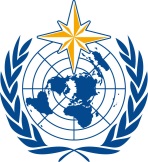 Inter-Commission Coordination Group On WIGOS / Task Team on OSCAR Development (TT-OD) Seventh Session
Geneva, Switzerland, 26-28 November 2018/ World Meteorological OrganizationInter-Commission Coordination Group On WIGOS / Task Team on OSCAR Development (TT-OD) Seventh Session
Geneva, Switzerland, 26-28 November 2018Submitted by:
27.11.2018SUMMARY AND PURPOSE OF DOCUMENTThe document provides details on working arrangements for the meeting, including the provisional time table.DateTimeAgenda ItemsMonday26 November09:30 – 11:001,2Monday26 November11:30 – 13:003Monday26 November14:30 – 16:004.1Monday26 November16:30 – 18:004.1, 4.2Tuesday27 November09:30 – 11:004.2Tuesday27 November11:30 – 13:003.3, 4.3Tuesday27 November14:30 – 16:004.4, Tuesday27 November16:30 – 18:005Wednesday28 November09:30 – 11:004.5,7,8Wednesday28 November11:00 – 12:306Joint session with TT-WMD-7Wednesday28 November14:00 – 15:306, 5.2Joint session with TT-WMD-7Wednesday28 November15:30 – 17:309,10Wrap up